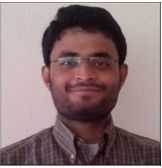 Name: Mr. Gunturi S Raghavendra
Qualification: M. Tech, CSE,(Ph.D.)
Designation: Assistant Professor
Department: Computer Science and Engineering
Institution Name: RVR & JC College of Engineering 
Address: Chowdavaram,Chandramoulipuram, Guntur-522019,Andhra Pradesh
About Mr Gunturi S RaghavendraMr Gunturi S Raghavendra obtained his Master’s in Computer Science and Engineering and pursuing Ph.D  from Visvesvaraya Technology University,Belagavi,karnataka.. He serving as Assistant Professor, CSE in RVR & JC College of Engineering, Chowdavaram, Guntur-522019, Andhra Pradesh from 2014. He has published many papers and attended various national and international conferences. He has published 6 patents and achieved awards for some papers .No of Esci Papers – 2No of Sci papers-1No of Chapter – 1 springer (Scopus chapter)No of patents – 6